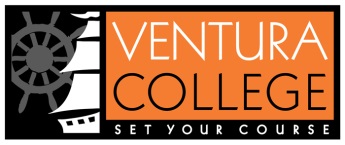 AnnouncementsProgram Review due to Dean on September 28Guided Pathway College Retreat-  September 21Topics will include:Student panelProgram mappingProgram Clusters/meta major discussionSeptember- Hispanic Heritage MonthLast Day to Declare Pass/No Pass Grading Option- September 21Program Review due to Dean- September 28Student Success Days- October 9 and 10Sept. 21- Spring schedule on live on the WebOct. 22- Registration for Special Populations beginsGuided Pathway dates- December 3 from 3-5 pm Parlay Discussion (future date- Spring retreat 2/8 and Flex 4/25 lunch)